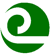 West Oahu Soil and Water Conservation District Board Meeting October 26th, 2021 - 12:30 p.m.Location: 
Join Zoom Meetinghttps://us02web.zoom.us/j/87490401637?pwd=N2tmZlRiU3A5K3pDZUxtZC90S0h3UT09Meeting ID: 874 9040 1637Passcode: 062958Please download Zoom software on your smart phone, tablet, or computer in advance of the meeting. Online tutorials are available to support download, and successful meeting interactions AGENDACall to OrderPresentation of Cooperator Agreements and Conservation PlansKHF - TMK: 1-6-6-010-003 and 1-6-6-009-002AF - TMKs: 6-4-003: 021-0001: 0040AF - TMK (1)-9-2-01:11ORCDMF - TMK: 7-1-001-011 (por.)LM - TMK: 1() 8-5-005:009, (1) 7-1-001:002LM - TMK: 1) 7-1-001:002Partner updates: ORCDNRCSHACDOtherSet next meeting date. Tentative: November 23th, 2021 at 12:30Reports:Financial UpdateApproval of last meeting minutes  Additional itemsAdjournIndividuals requiring special assistance or auxiliary aids or services (e.g., sign language interpreter, wheel chair accessibility, or parking designated for the disabled) at the West Oahu SWCD meeting, please contact staff at least 7 calendar days prior to the meeting via WestOahuSWCD@gmail.com so arrangements can be made. 